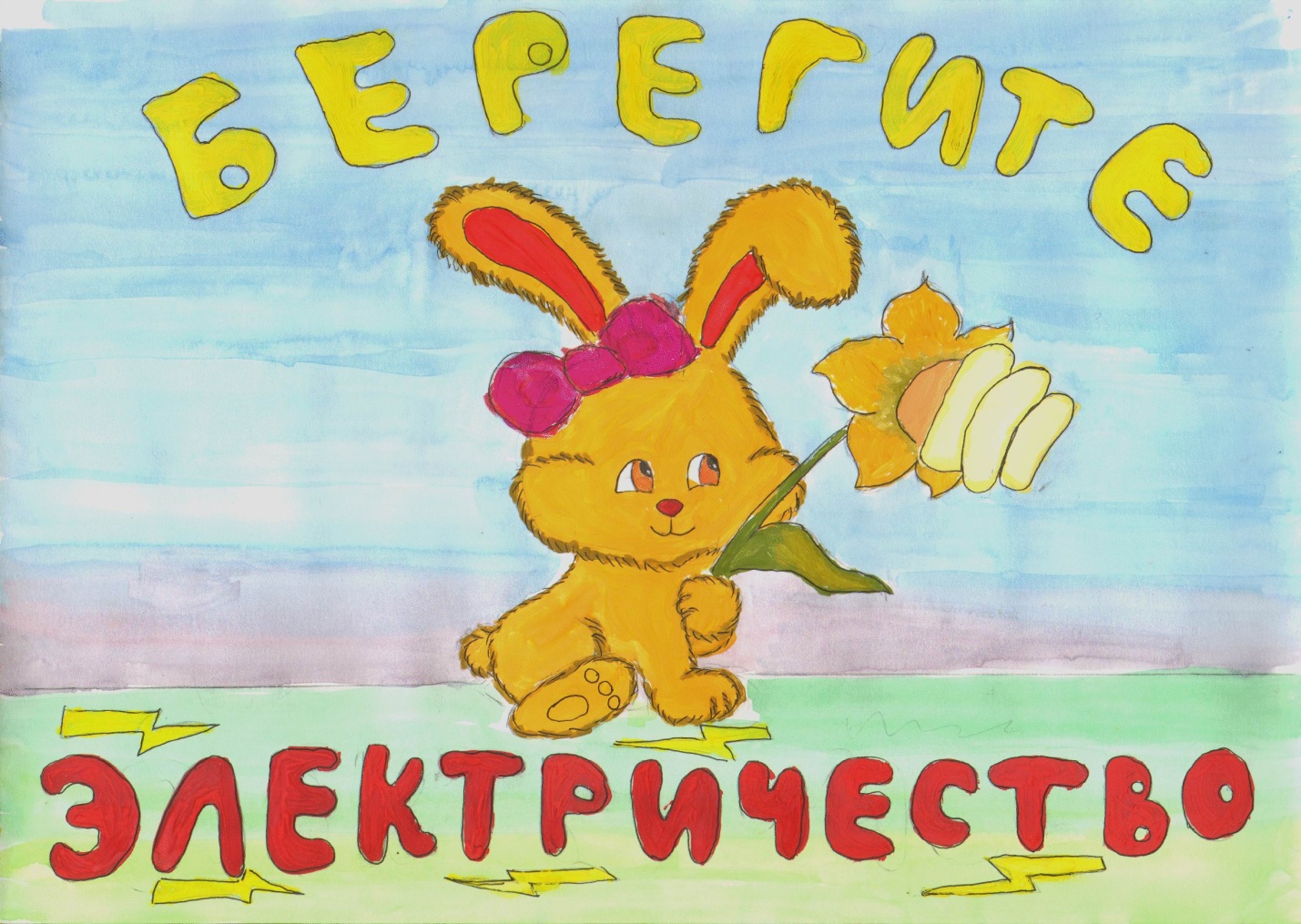 Сказка о том, как Зайка научился беречь электроэнергиюТип занятия:  спектакль в 3-х действияхВремя реализации занятия: 45 минутПринципы обучения: сотрудничество, деятельностный подходФорма работы: групповая Цели и задачи:актуализация  проблемы рационального использования энергии и энергоресурсов и поиск возможных путей энергосбережения;пропаганда идей энергосбережения среди школьников;формирование культуры энергосбережения у детей для создания  устойчивой положительной мотивации сбережения ресурсов и энергии;развитие интереса к практическому применению полученных знаний.Действующие лица: мама Зайчиха, Зайка, учащиеся 2-4 классов, (учащиеся 1-х классов приглашаются в качестве зрителей), учитель.Действие 1.Сцена оформлена в виде сказочного леса. Посередине полянки на пеньке сидит и плачет Зайка.Мама Зайчиха: Даже и не проси! Я не куплю тебе сахарную морковку! Мы не поедем в соседний лес  к бабушке!Зайка: Мама, ну почему? Я очень хочу увидеть свою любимую бабушку. Я хочу сгрызть сахарную морковку. (Плачет очень громко.)Мама Зайчиха: Сам виноват, что у нас нет денег. Зайка: А куда же они деваются? Убегают, что ли?Мама Зайчиха: Никуда они сами не убегают. Это их тратишь понапрасну. Я тебя сколько раз просила, чтобы ты берёг электроэнергию. Зайка: Как беречь ушки, лапки, глазки, свою шубку, я знаю. А вот как беречь электроэнергию?Мама Зайчиха: Мне надоело объяснять, как это делается. Мы с папой Зайцем посоветовались и решили отправить тебя к учащимся Станьковской средней школы. Может там ты всё поймёшь и не будешь Зайкой - Транжирой.Действие 2. Сцена оформлена в виде кабинета. За столами сидят по группам учащиеся 2- 4 классов. Возле доски стоит учитель.Учитель: Я рада видеть всех вас на нашем уроке. Стук в дверь. Входит зайка.Зайка: Здравствуйте. Меня зовут Зайка. А мама называет ещё и Зайка- Транжира.  Я хочу учиться вместе с вами. Учитель: Здравствуй, Зайка, проходи, садись. Мы обязательно тебе поможем.(Зайка проходит, присаживается.)Учитель: Начинаем наш урок. Тему занятия вы сможете узнать, расположив числа в порядке возрастания.(см. Приложение 1.)( учащиеся выполняют задания)Учитель: Мы сегодня поговорим об электричестве, электрическом токе, значении электрического тока в жизни, о необходимости экономии электроэнергии.Зайка: А я знаю, знаю, что такое электрический ток. Он проходит в избушку по пучку тонких проволочек, одетых в резиновую рубашку и хорошо изолированных. По этим проволочкам он и попадает в различные электроприборы. Рубашка им нужна для того, чтобы ток не уходил, куда не следует.Учащийся 3 класса: Молодец, Зайка, ты много знаешь о токе. Нам остаётся лишь сказать. Что он рождается на электростанциях и по проводам приходит в дома, на заводы, чтобы помочь человеку дать свет, тепло, воду, привести в действие механизмы. Учитель: Ребята, Зайка, а знаете ли вы, что означает слово электричество? Нет, тогда я предлагаю окунуться в историю. Найдите задание № 2. Выполните указанные действия и определите ключи к шифру. Расшифруйте слово. Ответы разместите на доске.(см. Приложение 2.) Учащиеся выполняют задания. Зайка бегает от группы к группе,  заглядывает в задания, помогает.Зайка: Электричество означает янтарь? Учитель: Уже в древности греческий математик Фалес имел представление об электричестве. Потерев янтарную палочку о шерсть, её можно было зарядить статистическим электричеством. В таком состоянии она могла притягивать волосы, мелкие бумажки и т. д.Зайка: Да-а-а? Я этого не знал. Зато я знаю, какие приборы работают с помощью тока. Я сейчас вам загадаю загадки, а вы нарисуете отгадки.(Зайка загадывает, дети схематично рисуют слова - отгадки).(см. Приложение 3.)Учитель: Я смотрю. Что не только Зайка у нас учиться, но и мы у него.Зайка: Да, это здорово! Ребята, я знаю. Что такое ток, откуда он появляется, какие приборы работают с помощью тока, но я не могу понять, как нужно беречь электроэнергию?Учитель: Предлагаю в этом разобраться вместе.  Проводится игра. Группы поочерёдно обсуждают ситуации, которые написаны на карточках.(см. Приложение 4.)Учитель: Я рада, что вы отлично справились с заданием.Зайка: Да, я, кажется, понял, о чём мне столько раз толковала мама, но чтобы усвоить это наверняка, я лучше всё запишу.Учитель: Зайка, мы с ребятами с удовольствием тебе поможем составить Памятку. На партах лежат карточки с заданиями, у каждой группы своё. После того, как ребята выполнили задания, Зайку вручается Памятка по энергосбережению, которую он читает вслух.(см. Приложение 5.)Зайка:  (радостный бегает между столами). Ребята, я благодаря вам много узнал нового. Спасибо вам. Нужно торопиться домой к маме Зайчихе. Теперь я понимаю, как сэкономить деньги, теперь обязательно буду пользоваться вашими советами.Учитель: Я очень рада, что мы смогли тебе помочь, да и сами вспомнили способы экономии электроэнергии. Зайка, пока ты не убежал домой, я хочу и тебе, и ребятам задать домашнее задание. Вместе с родителями попробуйте в течение этого месяца экономно использовать работу электрических приборов, а затем  сравните показания электросчётчика за текущий и прошедший месяцы. Сделайте выводы.(Зайка убегает в лес.)Действие 3.Сцена оформлена в виде сказочного леса. По тропинке к избушке, в которой сидит мама Зайчиха, бежит Зайка и поёт частушки.(см. Приложение 6.)Мама Зайчиха: Я вижу, что ты не зря сходил к ребятам в школу.(Мама Зайчиха обнимает и целует Зайку).К О Н Е ЦПриложение №1Задание: расположите числа в порядке возрастания. ( Ответ: электричество)Приложение №2Задание: выполните указанные действия и определите ключи к шифру. Расшифруйте слово.( Ответ: янтарь)Приложение № 3Загадки***Белый шкаф стоит в углуНашей кухни на полуВ нём немало льда и снегаВ нём всегда мороз. (Холодильник)***У окошка я сижу,На весь мир в окно гляжу. (Телевизор)***Он один на целом светеОчень рад пыль встретить. (Пылесос)***Только я, только я –Я на кухне главная!Без меня, ак не трудитесь, Без обеда насидитесь. (Электроплита)***Плывёт параходТо назад, то вперёд. (Утюг)***Посмотри на мой бочок:Во мне вертится волчок,Никого не обожает, Но зато он все взбивает. (Миксер)***Два соседа- колесаСобирают голоса.Друг от друга тянут самиПоясочек с голосами. (Магнитофон)Приложение № 4Деловая игра* Саша и Маша смотрят телевизор. Затем Маша ушла в другую комнату читать книгу. Саша выключил телевизор и пошёл играть в футбол.* Кот Матроскин и собака Шарик смотрели телевизор. Когда кино закончилось, они пошли копать огород. Телевизор продолжал работать...* Несколько дней подряд шли заливные дожди. На  улице темно и сыро. В квартире, где живёт Витя Малеев, горят лампочки во всех комнатах. Сам же  мальчик вышел на лестничную площадку и целый час общается с другом.***Родители на работе, дети играют во дворе. А в пустой квартире весело подмигивает красным глазком индикатора телевизор, ведь его шнур из розетки позабыли вытащить!Приложение № 5Задание 1 группе: вычеркнуть числа, которые не являются произведением однозначных чисел. Прочтите совет. Ответ: «Выходя из комнаты, гасите свет».Задание 2 группе: подчеркните числа, которые делятся на 3. Из букв, которые соответствуют, составьте совет.Ответ: «Отключайте лишнее»)Задание 3 группе: используя  полученную информацию, составьте Памятку по энергосбережению.Приложение 6Частушки* Начинаю петь частушкиНа энерготему,Буду я теперь решать важную проблему.* Я учусь быть бережливым, Экономным быть хочу.Даже папу, даже мамуЭкономить научу!* Экономить буду светЦелый год недаром.И поедем всей семьёйСкоро на Канары.Использованные источникиАукцион экологических ошибок / / Пачатковая школа. Мн., 2006. № 5. Кузьменок, И.Л. Азбука бережливых / И.Л. Кузменок.  Здаровы лад жыцця. Мн.., 2006. №8.Савельева, Н.Г. Познавательские и исследовательские задания по теме «Энергосбережение» / Н.Г. Савельева. М., 2007.Райзберг, Б.А. Экономика для детей в играх, задачах. примерах / Б.А.Райзберг. М., 1996.  Интернет-ресурсыРисунок взят с сайта:http://ru-ru.facebook.com/EnergySavingRFсотэриелктчев20301231315175102316925210: 7: 5*15-49+ 8я340+80:14*5-70:16а600-40:2*3+60:16н480:60+15*9-47:4Т92-85*70+50:60+37Ь300:25*7+16-37:9Р6150405746114926251318817446954191528Юввылхозыдякиз5720514210691330362349717269бквомвгназтжыа191445343224482956ягаьситсе124062645321свмеот1814213041362216278173355641539254254орткжлнлюзвчвгайыте1328193572404869719910100102105бгосляишщнсдееПамятка по энергосбережениюОбязательно выключайте свет, если он не нужен.Регулярно протирайте плафоны, оконные стёкла, это снижает потерю электроэнергии.Выключайте электроприборы. Если ими никто не пользуется.Используйте наряду с искусственным освещением естественное освещение.Рационально используйте световой день.Во время приготовления уроков пользуйтесь настольной лампой вместо верхнего освещения.